September 2022Dear Parents and Carers,Welcome back! We hope you have all enjoyed your summer holidays and are well rested for the busy term ahead. We are very excited to welcome you all.Mrs Adams will be teaching Monday-Wednesday with Mrs King teaching Thursday-Friday. Mrs Garrard will continue supporting the class all week. 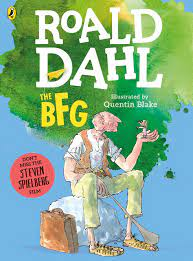 Here is a snapshot of our learning for the first stage of the year:Maths: We are beginning the term by checking our understanding of number and place value. Then we will be looking at 3 and 4 digit numbers and addition and subtraction. Before half term we will move on to Multiplication with a strong focus on times tables.English: Our text this half term will be ‘The B.F.G’ by Roald Dahl and this novel will also be the focus of our reading sessions. We will be writing a fantasy narrative, recounts in the form of  diary entries, character descriptions and recipes (they may include some snozcumbers!)  Later, we will be looking at Shakelton’s Journey and will stage interviews in roles and write newspaper reports.Other subjects: Our topic work will have a Geography focus this term. Our first half term will be spent looking at Europe and in particular Italy, in preparation for future work around the Romans. Our Science work will be based on plants and we will be completing investigations on how plants move water as well as looking at the plant life cycle. In Computing we will be looking at networks and the internet. Our Music sessions will involve bringing people together through music. French will have a focus on ‘Where in the World’ and will include looking at France and French speaking countries around the world as well as animals, PSHE will cover ‘One world’ which follows the child Chiwa and looks at fairtrade . In Art and Design we will be looking at ‘Faces’ and will look at artist Van Gogh’s paintings.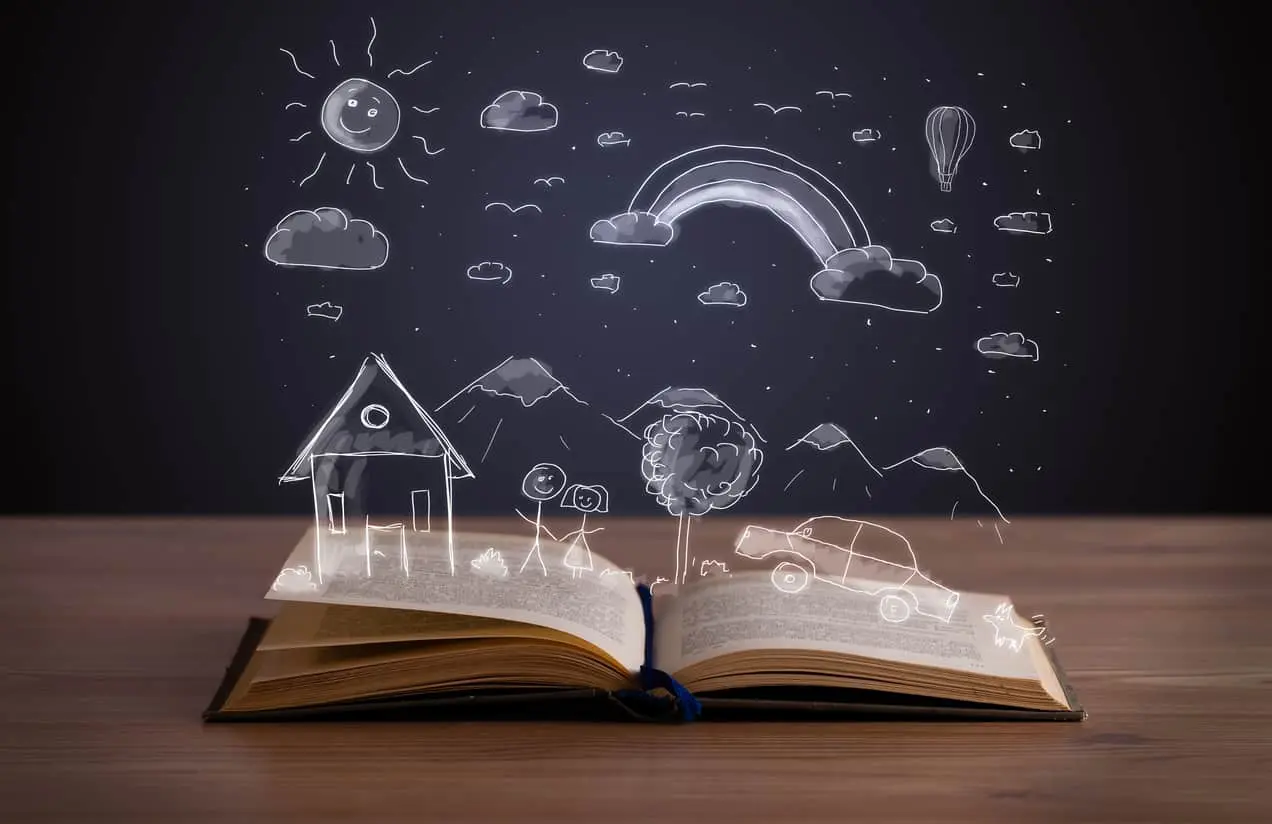 PE will be on a Thursday afternoon, interchanging with forest schools and the children will be learning about Tag rugby and cross country. Please make sure children have the correct kit, including long trousers and sleeves for forest schools, and sun cream (if needed) is applied. Swimming will be taking place on a Wednesday.Reading: We would like to emphasise again the importance of reading at home. The children should have a reading book at all times and should be filling in their reading journals daily. They may wish to include the following in their reading journals: new vocabulary/phrases and what they mean, points of interest in what they are reading, book predictions/what will happen next etc. Reading journals will be checked and children will receive stickers if filled in properly. Thank-you for your continued support with this. In addition, there will be a dedicated reading comprehension session to support children with these activities.Spellings: Spelling sheets will come home every Friday after the new rule has been taught and a test has been taken. Please practise each week before the test.Tables Tuesday: As ever, it is important for the children to practise their times tables regularly. This year we will be having times tables Tuesday. This will be the day that we focus on learning tables by heart and increasing fluency with maths starters including tables and our tackling tables will also be scheduled on this day.  Remember, all the children have a log-in to the Tackling Tables App and are welcome to log-in and practise at any time. We will also be setting our Sumdog checks on Mondays as well. If there are any problems with these do not hesitate to come in and let us know- we are happy to help. Arithmetic and tables will also take place on Friday mornings in the Maths lessons’. In June, the Year 4 children will be taking the Multiplication Tables Check. This is completed online and more details will follow in the summer term. Please feel free to look at the government website: https://www.gov.uk/government/collections/multiplication-tables-check for additional information. 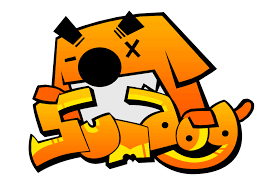 If you have any questions or concerns, please do not hesitate to come and see us or drop us a line. Mrs Adams can be e-mailed on ruth.adams@swn.dneat.org  and Mrs King is available on cking@swn.dneat.org Alternatively you can message the school office or speak to us at drop off or pick up times.Happy learning! With warm regards, Mrs Adams, Mrs King and Mrs Garrard